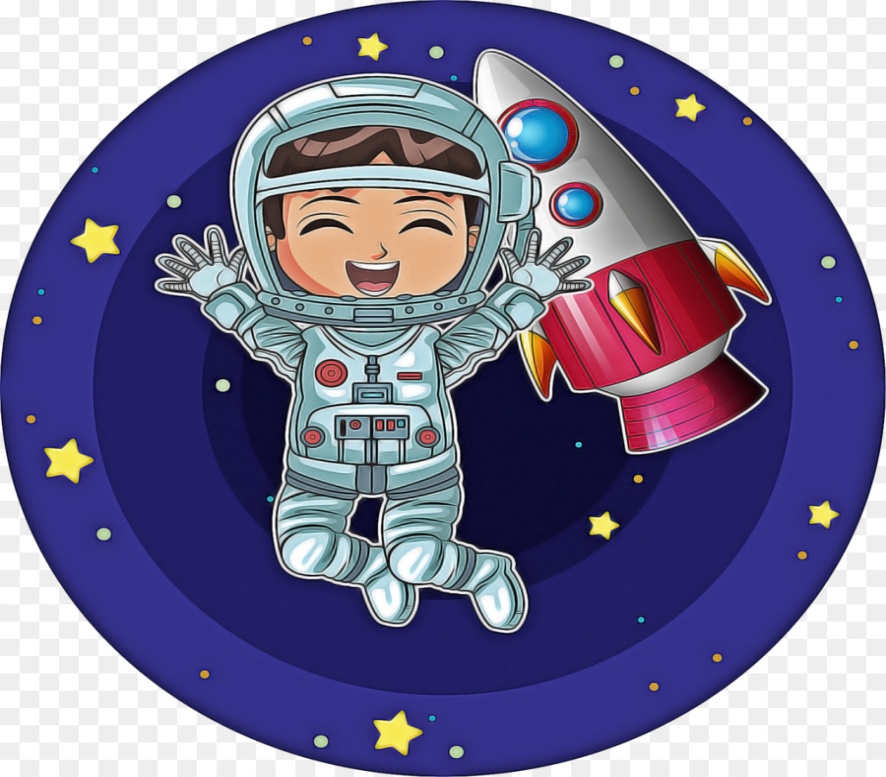 Образовательная область «Речевое развитие»Тема: «Космос»Цель: развитие лексико-грамматического строя речи.Задачи:-активизировать и расширять словарь по теме.-учить подбирать слова антонимы.-учить составлять сложносочиненные предложения.-учить составлять описательный рассказ.Игра «Скажи наоборот»Цель: учить детей подбирать слова с противоположным значением (антонимы). Например:далёкий — близкий тесный — ...большой — ... улетать — ...высокий — ... взлетать — ...известный — ... включать — ...тёмный — ... подниматься — ...яркий — ...Игра «Сосчитай-ка»Цель:  развивать  грамматический строй  речи   (согласование существительных с числительными).Например:Один   большой   метеорит,   два   больших   метеорита,...,   пять больших метеоритов.Одна яркая звезда, ...Одна быстрая ракета, ...Одна опытный космонавт, ...Одна далёкая планета, ... Игра «Составь предложение»Цели: развивать связную речь, закреплять умение правильно строить предложение, развивать слуховое внимание.Ход   игры.  Воспитатель   предлагает   детям   послушать предложение,   в   котором   все   слова   поменялись   местами,   ипостроить правильное предложение.В, космонавт, летит, ракете.Звёзды, светят, небе, на.В, корабль, космический, полёт, отправляется.Падает, с , комета, неба, хвостатая.Текст для пересказаЧТО ТАКОЕ ЗВЁЗДЫ?— А что такое звёзды? — спросил однажды кузнечик.Лягушонок задумался и сказал:— Большие слоны говорят: «Звёзды — это золотые гвоздики, ими прибито небо». Но ты не верь.Большие  медведи   думают:   «Звёзды  —  это   снежинки,   что забыли упасть». Но ты тоже не верь.Послушай   меня   лучше.   Мне   кажется,   виноват   большой дождь.  После большого дождя   растут  большие  цветы.  А ещёмне  кажется,   когда они достают   головой небо,  то и  засыпают там.— Да, — сказал кузнечик. — Это больше похоже на правду.Звёзды — это большие цветы. Они спят в небе, поджав длинные ножки.                                                                                                              Г. ЦыферовВопросы:О чём спросил кузнечик однажды?Что сказал лягушонок?Что говорили большие слоны о звёздах?Что думали о звёздах большие медведи?Что рассказал о звёздах лягушонок?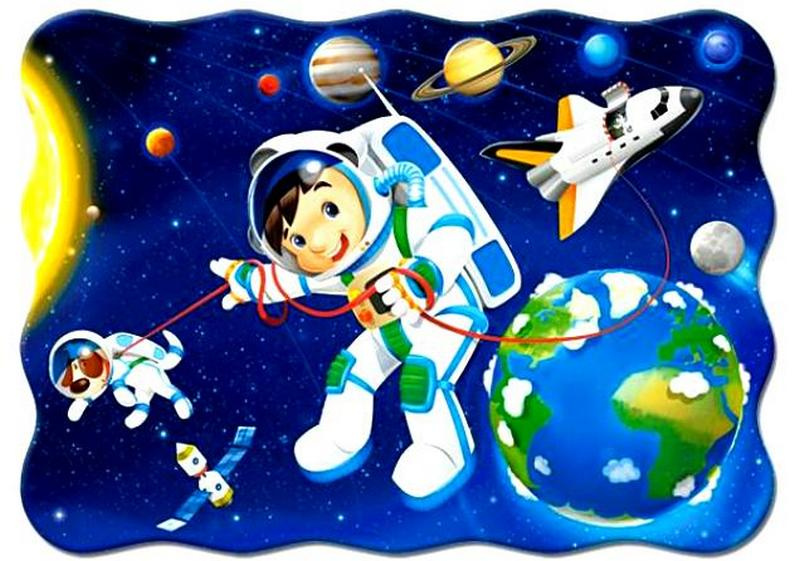 